OBJETIVOSAvaliar a conformidade da internação e da permanência de pacientes SUS em hospitais contratados e/ou conveniados e autorizar procedimentos de alta complexidade não contemplados na contratualização e autorizar a internação de pacientes de urgência em hospitais públicos.ABRANGÊNCIAInstituições privadas (com fins lucrativos e sem fins lucrativos) prestadoras de serviços de saúde credenciadas do Sistema Único de Saúde do Estado do Espírito Santo.FUNDAMENTAÇÃO LEGAL3.1 Edital de Credenciamento – SESA/SASS/GECORC/NEC/Nº003/2018DEFINIÇÕES4.1 SADT – Serviço de Assistência Diagnóstica e TerapêuticaUNIDADES FUNCIONAIS ENVOLVIDASNEASA é o responsável pelo monitoramento da execução deste processo do início ao fim, gerenciando mudanças e melhorias contínuas, de forma a garantir o atendimento das expectativas de desempenho do processo juntamente com as demais unidades funcionais envolvidas no processo.Unidades funcionais envolvidas no processo: Instituições privadas credenciadas e NEASA.Gestor do processo: NEASACLIENTESOs seguimentos de clientes atendidos diretamente pelo processo são:6.1 Instituições privadas credenciadasRESULTADOOs resultados esperados do processo são7.1 Autorização de internação, prorrogação de internação e/ou SADT7.2 Autorização de cirurgia7.3 Produção de relatório semanal dos pacientes7.4 Nota técnica com inconformidades encontradas nos estabelecimentosEVENTO INICIALOs estímulos que disparam a execução do processo são os laudos de autorização de internação hospitalar são:Recebimento do censo hospitalar e formulários de internaçãoFormulário de prorrogação de internaçãoPROCEDIMENTOSAs principais atividades realizadas pela SESA/NEASA nesse processo são:T01. SOLICITAR O CENSO HOSPITALAR E O FORMULÁRIO DE SOLICITAÇÃO DE INTERNAÇÃON/AT02. RECEBER RESPOSTA DA SOLICITAÇÃO DO CENSO HOSPITALAR E O FORMULÁRIO DE SOLICITAÇÃO DE INTERNAÇÃON/AT03. ANALISAR LAUDO MÉDICO E PRONTUÁRIO DO PACIENTEN/AT04. AVALIAR SE O QUADRO CLINICO DO PACIENTE ESTÁ EM CONFORMIDADE COM PROCEDIMENTO PROPOSTON/AT05. ANALISAR A NECESSIDADE DA PRORROGAÇÃO DE INTERNAÇÃO ATESTANDO, JUSTIFICANDO E REGISTRANDO NÃO CONFORMIDADES QUANDO FOR O CASON/AT06. ANALISAR URGÊNCIAN/AT07.ELABORAR PARECER "DE ACORDO"N/AT08. ANALISAR NECESSIDADE DA CIRURGIAN/AT09.ORIENTAR HOSPITAL A PEDIR TRANSFERÊNCIA DO PACIENTE E CASO NÃO OBTENHA RESPOSTA EM ATÉ 72HORAS  COMUNICAR AO NEASA VIA EMAILN/AT10. ELABORAR JUSTIFICATIVA TÉCNICA E ENCAMINHAR AO GERAS PARA AUTORIZAR A CIRURGIA NO HOSPITALN/AT11. JUSTIFICAR NO FORMULÁRIO O MOTIVO DA NÃO AUTORIZAÇÃON/AT12. SOLICITAR JUSTIFICATIVA PARA INTERNAÇÃO, PRORROGAÇÃO DE INTERNAÇÃO OU REALIZAÇÃO DE SADTN/AT13. RECEBER JUSTIFICATIVA PARA INTERNAÇÃO, PRORROGAÇÃO DE INTERNAÇÃO OU REALIZAÇÃO SADTN/AT14. ANALISAR A JUSTIFICATIVA APRESENTADAN/AT15. GLOSAR, JUSTIFICANDO, NO FORMULÁRIO DE PRORROGAÇÃO DE INTERNAÇÃON/AT16. JUSTIFICAR NO FORMULÁRIO O MOTIVO DA ACEITAÇÃO DA JUSTIFICATIVA DO MÉDICO ASSISTENTEN/AT17. ENCAMINHAR FORMULÁRIO DE INTERNAÇÃO/ SADT ATUALIZADON/AT18. ATUALIZAR RELATÓRIO SEMANAL DE SITUAÇÃO DO PACIENTEN/AT19. ELABORAR SUGESTÃO PARA TRANSFERÊNCIA DO PACIENTE PELO NERIN/AT20. ENVIAR SUGESTÃO DE TRANSFERÊNCIA PARA MÉDICO ASSSITENTEN/AT21. ENCAMINHAR FORMULÁRIO DE INTERNAÇÃO/SADT DE ATENDIMENTON/AT22. MONITORAR A QUALIDADE DA ASSISTÊNCIA E SERVIÇOS PRESTADOSN/AT23. ELABORAR RELATÓRIO COM INCONFORMIDADES ENCONTRADASN/AT24. ENCAMINHAR RELATÓRIO COM INCONFORMIDADESN/AT25. ENCAMINHAR RELATÓRIO SEMANAL DA SITUAÇÃO DOS PACIENTES SUSN/A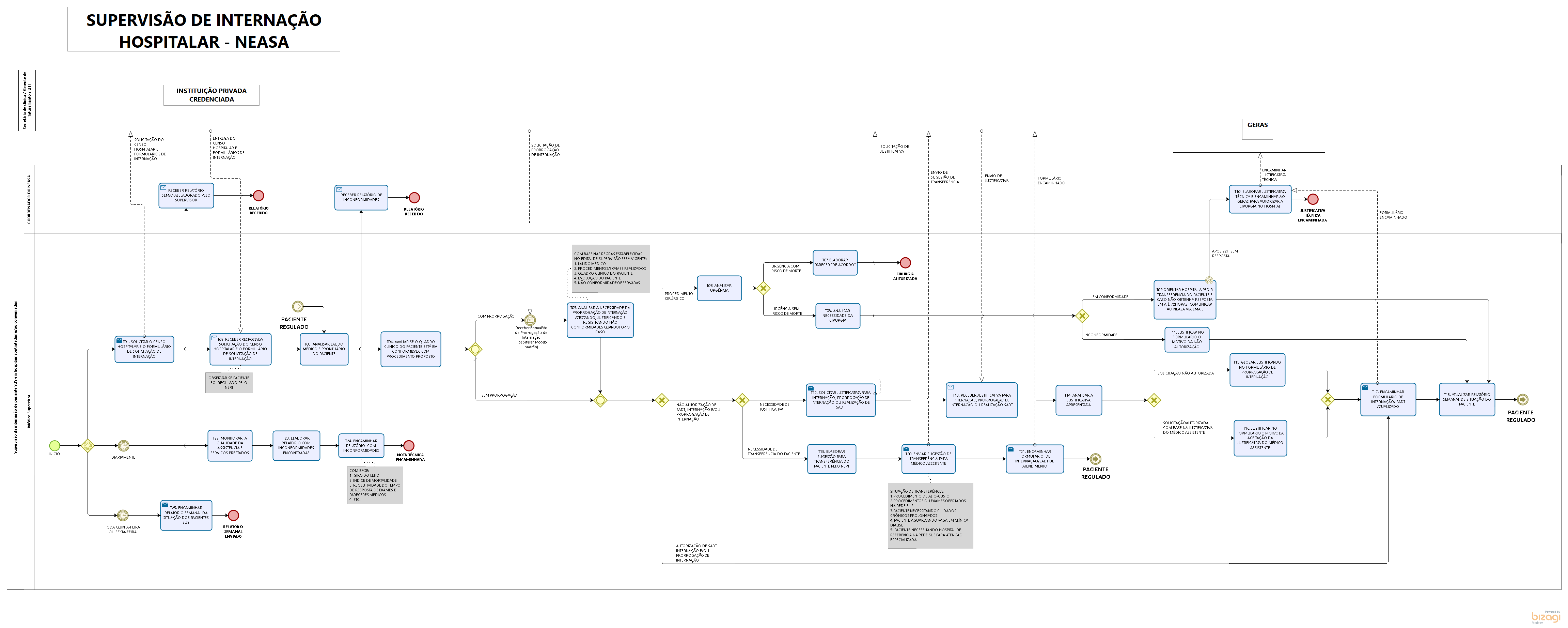 INFORMAÇÕES ADICIONAISO Edital de Credenciamento – SESA/SASS/GECORC/NEC/Nº003/2018 encontra-se disponível em : https://saude.es.gov.br/credenciamentoANEXOSASSINATURASNORMA DE PROCEDIMENTO – SSP 006NORMA DE PROCEDIMENTO – SSP 006NORMA DE PROCEDIMENTO – SSP 006NORMA DE PROCEDIMENTO – SSP 006NORMA DE PROCEDIMENTO – SSP 006NORMA DE PROCEDIMENTO – SSP 006NORMA DE PROCEDIMENTO – SSP 006NORMA DE PROCEDIMENTO – SSP 006NORMA DE PROCEDIMENTO – SSP 006NORMA DE PROCEDIMENTO – SSP 006Tema:PROCESSO DE SUPERVISÃO DA INTERNAÇÃO DE PACIENTE SUS EM INSTITUIÇÕES PRIVADAS CREDENCIADASPROCESSO DE SUPERVISÃO DA INTERNAÇÃO DE PACIENTE SUS EM INSTITUIÇÕES PRIVADAS CREDENCIADASPROCESSO DE SUPERVISÃO DA INTERNAÇÃO DE PACIENTE SUS EM INSTITUIÇÕES PRIVADAS CREDENCIADASPROCESSO DE SUPERVISÃO DA INTERNAÇÃO DE PACIENTE SUS EM INSTITUIÇÕES PRIVADAS CREDENCIADASPROCESSO DE SUPERVISÃO DA INTERNAÇÃO DE PACIENTE SUS EM INSTITUIÇÕES PRIVADAS CREDENCIADASPROCESSO DE SUPERVISÃO DA INTERNAÇÃO DE PACIENTE SUS EM INSTITUIÇÕES PRIVADAS CREDENCIADASPROCESSO DE SUPERVISÃO DA INTERNAÇÃO DE PACIENTE SUS EM INSTITUIÇÕES PRIVADAS CREDENCIADASPROCESSO DE SUPERVISÃO DA INTERNAÇÃO DE PACIENTE SUS EM INSTITUIÇÕES PRIVADAS CREDENCIADASPROCESSO DE SUPERVISÃO DA INTERNAÇÃO DE PACIENTE SUS EM INSTITUIÇÕES PRIVADAS CREDENCIADASPROCESSO DE SUPERVISÃO DA INTERNAÇÃO DE PACIENTE SUS EM INSTITUIÇÕES PRIVADAS CREDENCIADASEmitente:Emitente:Emitente:NÚCLEO ESPECIAL DE AUTORIZAÇÃO, SUPERVISÃO E ANÁLISES DE CONTAS MÉDICAS (NEASA)NÚCLEO ESPECIAL DE AUTORIZAÇÃO, SUPERVISÃO E ANÁLISES DE CONTAS MÉDICAS (NEASA)NÚCLEO ESPECIAL DE AUTORIZAÇÃO, SUPERVISÃO E ANÁLISES DE CONTAS MÉDICAS (NEASA)NÚCLEO ESPECIAL DE AUTORIZAÇÃO, SUPERVISÃO E ANÁLISES DE CONTAS MÉDICAS (NEASA)NÚCLEO ESPECIAL DE AUTORIZAÇÃO, SUPERVISÃO E ANÁLISES DE CONTAS MÉDICAS (NEASA)NÚCLEO ESPECIAL DE AUTORIZAÇÃO, SUPERVISÃO E ANÁLISES DE CONTAS MÉDICAS (NEASA)NÚCLEO ESPECIAL DE AUTORIZAÇÃO, SUPERVISÃO E ANÁLISES DE CONTAS MÉDICAS (NEASA)NÚCLEO ESPECIAL DE AUTORIZAÇÃO, SUPERVISÃO E ANÁLISES DE CONTAS MÉDICAS (NEASA)Sistema:Sistema:SISTEMA DE SAÚDE PÚBLICASISTEMA DE SAÚDE PÚBLICASISTEMA DE SAÚDE PÚBLICASISTEMA DE SAÚDE PÚBLICASISTEMA DE SAÚDE PÚBLICACódigo:Código:SSPSSPVersão:010101Aprovação:Portaria 114-R, de 20 de dezembro de 2018Vigência:Vigência:21/12/201821/12/201821/12/2018EQUIPE DE ELABORAÇÃO:EQUIPE DE ELABORAÇÃO:Lilian Mara Gomes FigueiredoMédicaClaudiano Almeida TiburcioGerente de Regulação da Atenção à SaúdeElaborado em 30/10/2018APROVAÇÃO:APROVAÇÃO:Joanna Barros De JaegherSubsecretária de Estado de Saúde para Assuntos de Regulação e Organização da Atenção à SaúdeAprovado em 05/11/2018